РАСПОРЯЖЕНИЕот «13»  06     2018г. № 71-рла. Хакуринохабль«О праздничном дне Ураза - Байрам»В соответствии с Законом Республики  Адыгея  от 14 февраля 1995 года №168-1 «О праздничных днях и памятных датах», на основании распоряжения Главы Республики Адыгея от 09 июня 2018 года №139-рг            «Об установлении в 2018 году даты проведения праздничного дня                  Ураза-Байрам», и.о. главы администрации МО «Шовгеновский район» решил:Установить в 2018 году дату проведения праздничного дня                    Ураза - Байрам –  15 июня 2018 года.Рекомендовать главам сельских поселений, руководителям иных органов и организаций независимо от их организационно-правовых форм и форм собственности принять меры по предоставлению работникам праздничного дня  Ураза – Байрам - 15 июня 2018 года.Настоящее распоряжение опубликовать в районной газете «Заря».И.о. Главы администрацииМО «Шовгеновский район»                                                                 М.С. НепшекуевРЕСПУБЛИКА АДЫГЕЯАдминистрация муниципального образования«Шовгеновский район»385440, а. Хакуринохабль, ул. Шовгенова, 9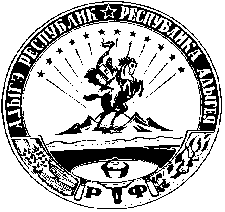 АДЫГЭ РЕСПУБЛИКМуниципальнэ образованиеу«Шэуджэн район»иадминистрацие385440, къ. Хьакурынэхьабл,ур. Шэуджэным ыцI, 9